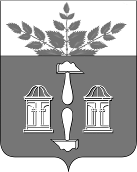 АДМИНИСТРАЦИЯ МУНИЦИПАЛЬНОГО ОБРАЗОВАНИЯ ЩЁКИНСКИЙ РАЙОН ПОСТАНОВЛЕНИЕО внесении изменения в постановление администрации Щекинского района от 10.01.2022 № 1-11 «Об утверждении муниципальной программы муниципального образования Щекинский район «Развитие малого и среднего предпринимательства в муниципальном образовании Щекинский район»В соответствии с Федеральным законом от 06.10.2003 № 131-ФЗ «Об общих принципах организации местного самоуправления в Российской Федерации», постановлением администрации Щекинского района от 01.12.2021 № 12-1550 «О Порядке разработки, реализации и оценки эффективности муниципальных программ муниципального образования Щекинский район», на основании Устава муниципального образования Щекинский район администрация Щекинского района ПОСТАНОВЛЯЕТ:1. Внести в постановление администрации Щекинского района от 10.01.2022 № 1-11 «Об утверждении муниципальной программы муниципального образования Щекинский район «Развитие малого и среднего предпринимательства в муниципальном образовании Щекинский район» изменение, изложив приложение в новой редакции (приложение).2. Настоящее постановление обнародовать путем размещения на официальном Портале муниципального образования Щекинский район и на информационном стенде администрации Щекинского района по адресу: Ленина пл., д. 1, г. Щекино, Тульская область.3. Настоящее постановление вступает в силу со дня официального обнародования.МУНИЦИПАЛЬНАЯ ПРОГРАММА муниципального образования Щекинский район «Развитие малого и среднего предпринимательства в муниципальном образовании Щекинский район»ПАСПОРТмуниципальной программы муниципального образования Щекинский район «Развитие малого и среднего предпринимательства в муниципальном образовании Щекинский район»Основные положенияПоказатели муниципальной программы муниципального образования Щекинский район«Развитие малого и среднего предпринимательства в муниципальном образовании Щекинский район»3. Структура муниципальной программы муниципального образования Щекинский район«Развитие малого и среднего предпринимательства в муниципальном образовании Щекинский район»4. Финансовое обеспечение муниципальной программы муниципального образования Щекинский район«Развитие малого и среднего предпринимательства в муниципальном образовании Щекинский район»Паспорт комплекса процессных мероприятий «Совершенствование муниципальной политики в области развития малого и среднего предпринимательства»Перечень мероприятий (результатов) комплекса процессных мероприятий «Совершенствование муниципальной политики в области развития малого и среднего предпринимательства»_____________________________________________________Паспорт комплекса процессных мероприятий  «Информационная, консультационная и образовательная поддержка субъектов малого и среднего предпринимательства»Перечень мероприятий (результатов) комплекса процессных мероприятий «Информационная, консультационная и образовательная поддержка субъектов малого и среднего предпринимательства»_________________________________________________Характеристика показателей результативности муниципальной программы муниципального образования Щекинский район«Развитие малого и среднего предпринимательства в муниципальном образовании Щекинский район»_________________________________________________________от  23.06.2023№  6 – 831Глава администрации муниципального образования Щёкинский районА.С. ГамбургПриложениек постановлению администрациимуниципального образованияЩекинский районот 23.06.2023  № 6 – 831 УТВЕРЖДЕНА постановлением администрации муниципального образования Щекинский район от  10.01.2022  №  1 – 11Ответственныйисполнительпрограммы (соисполнители, участники)Администрация  Щекинского района (комитет экономического развития)Период реализации программы2022 - 2030 годыЦели (цель) программы1 .Создание благоприятных условий для осуществления деятельности и развития субъектов малого и среднего  предпринимательства, самозанятых граждан, зафиксировавших свой статус, с учетом введения налогового режима для самозанятых, способствующих пополнению бюджета муниципального образования Щекинский район, росту благосостояния и качеству жизни населения района2. Развитие информационной, консультационной и образовательной составляющей  поддержки субъектов малого и среднего предпринимательства и самозанятых гражданОбъемы финансового обеспечения за весь период реализации, тыс. рублей Всего по муниципальной программе 1050,0 тыс. рублей, в том числе по годам: 2022 год –100,0 тыс. рублей 2023 год –250,0 тыс. рублей 2024 год –100,0 тыс. рублей 2025 год –100,0 тыс. рублей 2026 год –100,0 тыс. рублей 2027 год –100,0 тыс. рублей 2028 год –100,0 тыс. рублей 2029 год –100,0 тыс. рублей 2030 год –100,0 тыс. рублей№ п/пНаименование структурного элемента программы/ Задачи структурного элемента программыВес целевого показателя Базовое значение показателя Целевые значения показателей Целевые значения показателей Целевые значения показателей Целевые значения показателей Целевые значения показателей Целевые значения показателей Целевые значения показателей Целевые значения показателей Целевые значения показателей Ответственный за достижение показателяПлановое значение показателя на дату окончания срока действия программы№ п/пНаименование структурного элемента программы/ Задачи структурного элемента программыНаименование показателяЕдини-ца изме-ренияВес целевого показателя Базовое значение показателя 202220232024202520262027202820292030Ответственный за достижение показателяПлановое значение показателя на дату окончания срока действия программы1.Цель: Создание благоприятных условий для осуществления деятельности и развития субъектов малого и среднего  предпринимательства, самозанятых граждан, зафиксировавших свой статус, с учетом введения налогового режима для самозанятых, способствующих пополнению бюджета муниципального образования Щекинский район, росту благосостояния и качеству жизни населения районаЦель: Создание благоприятных условий для осуществления деятельности и развития субъектов малого и среднего  предпринимательства, самозанятых граждан, зафиксировавших свой статус, с учетом введения налогового режима для самозанятых, способствующих пополнению бюджета муниципального образования Щекинский район, росту благосостояния и качеству жизни населения районаЦель: Создание благоприятных условий для осуществления деятельности и развития субъектов малого и среднего  предпринимательства, самозанятых граждан, зафиксировавших свой статус, с учетом введения налогового режима для самозанятых, способствующих пополнению бюджета муниципального образования Щекинский район, росту благосостояния и качеству жизни населения районаЦель: Создание благоприятных условий для осуществления деятельности и развития субъектов малого и среднего  предпринимательства, самозанятых граждан, зафиксировавших свой статус, с учетом введения налогового режима для самозанятых, способствующих пополнению бюджета муниципального образования Щекинский район, росту благосостояния и качеству жизни населения районаЦель: Создание благоприятных условий для осуществления деятельности и развития субъектов малого и среднего  предпринимательства, самозанятых граждан, зафиксировавших свой статус, с учетом введения налогового режима для самозанятых, способствующих пополнению бюджета муниципального образования Щекинский район, росту благосостояния и качеству жизни населения районаЦель: Создание благоприятных условий для осуществления деятельности и развития субъектов малого и среднего  предпринимательства, самозанятых граждан, зафиксировавших свой статус, с учетом введения налогового режима для самозанятых, способствующих пополнению бюджета муниципального образования Щекинский район, росту благосостояния и качеству жизни населения районаЦель: Создание благоприятных условий для осуществления деятельности и развития субъектов малого и среднего  предпринимательства, самозанятых граждан, зафиксировавших свой статус, с учетом введения налогового режима для самозанятых, способствующих пополнению бюджета муниципального образования Щекинский район, росту благосостояния и качеству жизни населения районаЦель: Создание благоприятных условий для осуществления деятельности и развития субъектов малого и среднего  предпринимательства, самозанятых граждан, зафиксировавших свой статус, с учетом введения налогового режима для самозанятых, способствующих пополнению бюджета муниципального образования Щекинский район, росту благосостояния и качеству жизни населения районаЦель: Создание благоприятных условий для осуществления деятельности и развития субъектов малого и среднего  предпринимательства, самозанятых граждан, зафиксировавших свой статус, с учетом введения налогового режима для самозанятых, способствующих пополнению бюджета муниципального образования Щекинский район, росту благосостояния и качеству жизни населения районаЦель: Создание благоприятных условий для осуществления деятельности и развития субъектов малого и среднего  предпринимательства, самозанятых граждан, зафиксировавших свой статус, с учетом введения налогового режима для самозанятых, способствующих пополнению бюджета муниципального образования Щекинский район, росту благосостояния и качеству жизни населения районаЦель: Создание благоприятных условий для осуществления деятельности и развития субъектов малого и среднего  предпринимательства, самозанятых граждан, зафиксировавших свой статус, с учетом введения налогового режима для самозанятых, способствующих пополнению бюджета муниципального образования Щекинский район, росту благосостояния и качеству жизни населения районаЦель: Создание благоприятных условий для осуществления деятельности и развития субъектов малого и среднего  предпринимательства, самозанятых граждан, зафиксировавших свой статус, с учетом введения налогового режима для самозанятых, способствующих пополнению бюджета муниципального образования Щекинский район, росту благосостояния и качеству жизни населения районаЦель: Создание благоприятных условий для осуществления деятельности и развития субъектов малого и среднего  предпринимательства, самозанятых граждан, зафиксировавших свой статус, с учетом введения налогового режима для самозанятых, способствующих пополнению бюджета муниципального образования Щекинский район, росту благосостояния и качеству жизни населения районаЦель: Создание благоприятных условий для осуществления деятельности и развития субъектов малого и среднего  предпринимательства, самозанятых граждан, зафиксировавших свой статус, с учетом введения налогового режима для самозанятых, способствующих пополнению бюджета муниципального образования Щекинский район, росту благосостояния и качеству жизни населения районаЦель: Создание благоприятных условий для осуществления деятельности и развития субъектов малого и среднего  предпринимательства, самозанятых граждан, зафиксировавших свой статус, с учетом введения налогового режима для самозанятых, способствующих пополнению бюджета муниципального образования Щекинский район, росту благосостояния и качеству жизни населения районаЦель: Создание благоприятных условий для осуществления деятельности и развития субъектов малого и среднего  предпринимательства, самозанятых граждан, зафиксировавших свой статус, с учетом введения налогового режима для самозанятых, способствующих пополнению бюджета муниципального образования Щекинский район, росту благосостояния и качеству жизни населения района1.1Комплекс процессных мероприятий «Совершенствование муниципальной политики в области развития малого и среднего предпринимательства»Комплекс процессных мероприятий «Совершенствование муниципальной политики в области развития малого и среднего предпринимательства»1.1.1Задача 1 Улучшение условий ведения предпринимательской деятельности, обеспечение благоприятных условий осуществления деятельности самозанятыми гражданами, популяризации предпринимательства1. Количество субъектов малого и среднего предприни-мательства (включая индивидуальных  предпринимателей) в расчете на 1 тысячу человекЕд.0,126,026,026,026,026,126,126,226,226,326,3Комитет экономического развития администрации Щекинского района26,31.1.1Задача 1 Улучшение условий ведения предпринимательской деятельности, обеспечение благоприятных условий осуществления деятельности самозанятыми гражданами, популяризации предпринимательства2. Доля среднесписочной численности работников малых и средних предприятий в среднесписочной численности работников всех предприятий и организаций%0,0524,9323,022,021,021,021,021,021,021,021,0Комитет экономического развития администрации Щекинского района21,01.1.1Задача 1 Улучшение условий ведения предпринимательской деятельности, обеспечение благоприятных условий осуществления деятельности самозанятыми гражданами, популяризации предпринимательства3. Оборот субъектов малого и среднего предпринимательства в постоянных ценах по отношению к показателю 2014 года%0,05134134134134134135135135135135Комитет экономического развития администрации Щекинского района1351.1.1Задача 1 Улучшение условий ведения предпринимательской деятельности, обеспечение благоприятных условий осуществления деятельности самозанятыми гражданами, популяризации предпринимательства4. Оборот в расчете на одного работника субъекта малого и среднего предпринимательства в постоянных ценах по отношению к показателю 2014 года %0,05123123123123123124124124124124Комитет экономического развития администрации Щекинского района1241.1.1Задача 1 Улучшение условий ведения предпринимательской деятельности, обеспечение благоприятных условий осуществления деятельности самозанятыми гражданами, популяризации предпринимательства5. Доля обрабатывающей промышленности в обороте субъектов малого и среднего предпринимательства (без учета индивидуальных предпринимателей)%0,0514,414,414,414,414,414,514,514,514,514,5Комитет экономического развития администрации Щекинского района14,51.1.1Задача 1 Улучшение условий ведения предпринимательской деятельности, обеспечение благоприятных условий осуществления деятельности самозанятыми гражданами, популяризации предпринимательства6. Доля заключенных контрактов с субъектами малого предпринимательства по процедурам торгов и запросов котировок, проведенным для субъектов малого предпринимательства в контрактной системе в сфере закупок товаров, работ, услуг для обеспечения муниципальных нужд, в общей стоимости заключенных муниципальных контрактов в Щекинском районе;%0,0540404040414141424242Комитет экономического развития администрации Щекинского района421.1.1Задача 1 Улучшение условий ведения предпринимательской деятельности, обеспечение благоприятных условий осуществления деятельности самозанятыми гражданами, популяризации предпринимательства7. Сумма налоговыхпоступлений от субъектов малого и среднего предпринимательства в консолидированный  бюджет муниципального образования Щекинский районМлн.руб.0,05100,0100,0120,0120,0120,0130,0130,0130,0130,5130,5Комитет экономического развития администрации Щекинского района130,58. Количество субъектов малого и среднего предпринимательства, которым оказана  муниципальная поддержка в рамках муниципальной программы, единиц в соответствующем Ед.0,1808090909090100100100110Комитет экономического развития администрации Щекинского района1109. Количество вновь зарегистрированных субъектов малого и среднего предпринимательстваЕд.0,1140140140145145145145150150150Комитет экономического развития администрации Щекинского района15010. Коэффициент «рождаемости» субъектов малого и среднего предпринимательства (количество вновь зарегистрированных субъектов малого и среднего предпринимательства на 1тыс.существующих субъектов малого и среднего предпринимательстваЕд.0,0550505051515151545454Комитет экономического развития администрации Щекинского района5411. Количество нестационарных торговых объектов круглогодичного размещения и мобильных торговых объектов Ед.0,05140140140142142142142144144144Комитет экономического развития администрации Щекинского района14412. Количество самозанятых граждан, зафиксировавших свой статус, с учетом введения налогового режима для самозанятыхЕд.0,05100100110110110120120130ххКомитет экономического развития администрации Щекинского района1301.1.2Задача 2 Совершенствование механизмов исполь-зования муниципаль-ного имущества для развития малого и среднего предпринимательства13. Количество объектов в перечнях муниципального имущества, предназначенного для субъектов малого и среднего предпринимательстваЕд.0,0520202021212121222222Управление архитектуры, земельных и имущественных отношений администрации Щекинского района222.Цель: Развитие информационной, консультационной и образовательной составляющей поддержки субъектов малого и среднего предпринимательстваЦель: Развитие информационной, консультационной и образовательной составляющей поддержки субъектов малого и среднего предпринимательстваЦель: Развитие информационной, консультационной и образовательной составляющей поддержки субъектов малого и среднего предпринимательстваЦель: Развитие информационной, консультационной и образовательной составляющей поддержки субъектов малого и среднего предпринимательстваЦель: Развитие информационной, консультационной и образовательной составляющей поддержки субъектов малого и среднего предпринимательстваЦель: Развитие информационной, консультационной и образовательной составляющей поддержки субъектов малого и среднего предпринимательстваЦель: Развитие информационной, консультационной и образовательной составляющей поддержки субъектов малого и среднего предпринимательстваЦель: Развитие информационной, консультационной и образовательной составляющей поддержки субъектов малого и среднего предпринимательстваЦель: Развитие информационной, консультационной и образовательной составляющей поддержки субъектов малого и среднего предпринимательстваЦель: Развитие информационной, консультационной и образовательной составляющей поддержки субъектов малого и среднего предпринимательстваЦель: Развитие информационной, консультационной и образовательной составляющей поддержки субъектов малого и среднего предпринимательстваЦель: Развитие информационной, консультационной и образовательной составляющей поддержки субъектов малого и среднего предпринимательстваЦель: Развитие информационной, консультационной и образовательной составляющей поддержки субъектов малого и среднего предпринимательстваЦель: Развитие информационной, консультационной и образовательной составляющей поддержки субъектов малого и среднего предпринимательстваЦель: Развитие информационной, консультационной и образовательной составляющей поддержки субъектов малого и среднего предпринимательстваЦель: Развитие информационной, консультационной и образовательной составляющей поддержки субъектов малого и среднего предпринимательства2.1.Комплекс процессных мероприятий «Информационная, консультационная и образовательная поддержка субъектов малого и среднего предпринимательства»Комплекс процессных мероприятий «Информационная, консультационная и образовательная поддержка субъектов малого и среднего предпринимательства»Комитет экономического развития администрации Щекинского района2.1.1Задача 1 Развитие информационной, консультационной и образовательной поддержки субъектов малого и среднего предпринимательства14.Количество проведенных мероприятий для субъектов малого и среднего предпринимательства (форумов, круглых столов, конференций, семинаров, встреч и т.д.)Ед.0,14444666666Комитет экономического развития администрации Щекинского района62.1.1Задача 1 Развитие информационной, консультационной и образовательной поддержки субъектов малого и среднего предпринимательства15. Количество информационных материалов по вопросам развития, поддержки малого и среднего предпринимательства, самозанятости, размещенных на официальном Портале муниципального образования Щекинский район, интернет-ресурсах, в СМИ, социальных сетях и т.д.Ед.0,1250260270280300310320330340350Комитет экономического развития администрации Щекинского района350Задачи структурного элементаКраткое описание ожидаемых эффектов от реализации задачи структурного элементаКраткое описание ожидаемых эффектов от реализации задачи структурного элементаСвязь с показателями 12231. Комплекс процессных мероприятий: «Совершенствование муниципальной политики в области развития малого и среднего предпринимательства»»1. Комплекс процессных мероприятий: «Совершенствование муниципальной политики в области развития малого и среднего предпринимательства»»1. Комплекс процессных мероприятий: «Совершенствование муниципальной политики в области развития малого и среднего предпринимательства»»1. Комплекс процессных мероприятий: «Совершенствование муниципальной политики в области развития малого и среднего предпринимательства»»Ответственный за реализацию:  Председатель комитета экономического развития администрации Щекинского района Г.Б. Харитошкин Ответственный за реализацию:  Председатель комитета экономического развития администрации Щекинского района Г.Б. Харитошкин Срок реализации: 2022-2030Срок реализации: 2022-2030Задача 1 Улучшение условий ведения предпринимательской деятельности, обеспечение благоприятных условий осуществления деятельности самозанятыми гражданами, популяризации предпринимательства1. Увеличение количества субъектов малого и среднего предпринимательства, самозанятых граждан, рост показателей экономической деятельности субъектов предпринимательства2. Увеличение участия субъектов предпринимательства в муниципальных закупках.3.Увеличение количества получателей муниципальной поддержки.4. Расширение сфер предпринимательской деятельности посредством развития малоформатной торговли1. Увеличение количества субъектов малого и среднего предпринимательства, самозанятых граждан, рост показателей экономической деятельности субъектов предпринимательства2. Увеличение участия субъектов предпринимательства в муниципальных закупках.3.Увеличение количества получателей муниципальной поддержки.4. Расширение сфер предпринимательской деятельности посредством развития малоформатной торговли№1, 2, 3, 4, 5, 6, 7, 9, 10, 12№6                                                                             №8№11Задача 2 Совершенствование механизмов использования муниципального имущества для развития малого и среднего предпринимательства 1. Увеличение количества объектов в перечнях муниципального имущества, предназначенного для субъектов малого и среднего предпринимательства.1. Увеличение количества объектов в перечнях муниципального имущества, предназначенного для субъектов малого и среднего предпринимательства.№132. Комплекс процессных мероприятий: «Информационная, консультационная и образовательная поддержка субъектов малого и среднего предпринимательства»2. Комплекс процессных мероприятий: «Информационная, консультационная и образовательная поддержка субъектов малого и среднего предпринимательства»2. Комплекс процессных мероприятий: «Информационная, консультационная и образовательная поддержка субъектов малого и среднего предпринимательства»2. Комплекс процессных мероприятий: «Информационная, консультационная и образовательная поддержка субъектов малого и среднего предпринимательства»Ответственный за реализацию:  Председатель комитета экономического развития администрации Щекинского района Г.Б. Харитошкин Ответственный за реализацию:  Председатель комитета экономического развития администрации Щекинского района Г.Б. Харитошкин Срок реализации: 2022-2030Срок реализации: 2022-2030Задача 1 
Развитие информационной, консультационной и образовательной поддержки субъектов малого и среднего предпринимательства1.Повышение доступности и прозрачности информации для субъектов предпринимательской деятельности и самозанятых, в том числе об оказании поддержки1.Повышение доступности и прозрачности информации для субъектов предпринимательской деятельности и самозанятых, в том числе об оказании поддержки№14, 15Наименование структурного элемента муниципальной программы, источников финансового обеспеченияОбъем финансового обеспечения по годам реализации, тыс. рублейОбъем финансового обеспечения по годам реализации, тыс. рублейОбъем финансового обеспечения по годам реализации, тыс. рублейОбъем финансового обеспечения по годам реализации, тыс. рублейОбъем финансового обеспечения по годам реализации, тыс. рублейОбъем финансового обеспечения по годам реализации, тыс. рублейОбъем финансового обеспечения по годам реализации, тыс. рублейОбъем финансового обеспечения по годам реализации, тыс. рублейОбъем финансового обеспечения по годам реализации, тыс. рублейОбъем финансового обеспечения по годам реализации, тыс. рублейНаименование структурного элемента муниципальной программы, источников финансового обеспечения202220232024202520262027202820292030Всего1234567891011Всего по муниципальной программе100,0250,0100,0100,0100,0100,0100,0100,0100,01050,0в том числе:средства федерального бюджета0000000000средства бюджета Тульской области0000000000бюджет МО Щекинский район100,0250,0100,0100,0100,0100,0100,0100,0100,01050,0внебюджетные источники0000000000Всего комплекс процессных мероприятий: «Совершенствование муниципальной политики в области развития малого и среднего предпринимательства»50,0150,050,050,050,050,050,050,050,0600,0в том числе:бюджет МО Щекинский район50,0150,050,050,050,050,050,050,050,0600,0Всего комплекс процессных мероприятий: «Информационная, консультационная и образовательная поддержка субъектов малого и среднего предпринимательства»50,0100,050,050,050,050,050,050,050,0450,0в том числе:бюджет МО Щекинский район50,0100,050,050,050,050,050,050,050,0450,0Приложение № 1к муниципальной программе«Развитие малого и среднего предпринимательства в муниципальном образовании Щекинский район»Ответственный исполнитель (соисполнитель, участник) комплекса процессных мероприятийКомитет экономического развития администрации Щекинского района(Управление архитектуры, земельных и имущественных отношений администрации Щекинского района, Фонд экономического развития муниципального образования Щекинский район;Государственное учреждение Тульской области «Центр занятости населения города Щекино»)Комитет экономического развития администрации Щекинского района(Управление архитектуры, земельных и имущественных отношений администрации Щекинского района, Фонд экономического развития муниципального образования Щекинский район;Государственное учреждение Тульской области «Центр занятости населения города Щекино»)Задачи комплекса процессных мероприятий программыЗадача 1 Улучшение условий ведения предпринимательской деятельности, обеспечение благоприятных условий осуществления деятельности самозанятыми гражданами, популяризации предпринимательстваЗадача 2 Совершенствование механизмов использования муниципального имущества для развития малого и среднего предпринимательства Задача 1 Улучшение условий ведения предпринимательской деятельности, обеспечение благоприятных условий осуществления деятельности самозанятыми гражданами, популяризации предпринимательстваЗадача 2 Совершенствование механизмов использования муниципального имущества для развития малого и среднего предпринимательства Ожидаемый непосредственный результат1) увеличение количества субъектов малого и среднего предпринимательства в расчете на 1000 чел. населения до 26,3 единиц;2) достижение доли среднесписочной численности малых и средних предприятий в среднесписочной численности работников всех предприятий и организаций – 21,0% к концу 2030 года;3) увеличение оборота субъектов малого и среднего предпринимательства в постоянных ценах по отношению к показателю 2014 года до 135% к концу 2030 года;4) увеличение оборота в расчете на одного работника субъекта малого и среднего предпринимательства в постоянных ценах по отношению к показателю 2014 года до 124% к концу 2030 года;5) достижение доли обрабатывающей промышленности в обороте субъектов малого и среднего предпринимательства (без учета индивидуальных предпринимателей) не менее 14,5% к концу 2030 года;6) увеличение доли заключенных контрактов с субъектами малого предпринимательства по процедурам торгов и запросов котировок, проведенным для субъектов предпринимательства в контрактной системе в сфере закупок товаров, работ, услуг для обеспечения муниципальных нужд, в общей стоимости заключенных  муниципальных контрактов в муниципальном образовании Щекинский район до 42%;7) увеличение суммы налоговых поступлений от субъектов малого и среднего предпринимательства (налоги на совокупный доход) в консолидированный бюджет района до 130,5 млн.руб.;8) достижение  количества субъектов малого и среднего предпринимательства, которым оказана муниципальная поддержка в рамках муниципальной программы – 110 единиц в 2030году; 9) увеличение количества вновь зарегистрированных субъектов малого и среднего предпринимательства до 144 единиц; 10) достижение коэффициента «рождаемости» субъектов малого и среднего предпринимательства (количества вновь зарегистрированных субъектов малого и среднего предпринимательства на 1 тысячу существующих субъектов малого и среднего предпринимательства) – не менее 54 единиц к концу 2030 года;11) увеличение количества нестационарных торговых объектов круглогодичного размещения и мобильных торговых объектов до 144 единиц;12) увеличение количества объектов в перечнях муниципального имущества, предназначенного для субъектов малого и среднего предпринимательства до 24 единиц к концу 2030 года;13) увеличение количества самозанятых граждан, зафиксировавших свой статус, с учетом введения до 130 человек в 2028 году1) увеличение количества субъектов малого и среднего предпринимательства в расчете на 1000 чел. населения до 26,3 единиц;2) достижение доли среднесписочной численности малых и средних предприятий в среднесписочной численности работников всех предприятий и организаций – 21,0% к концу 2030 года;3) увеличение оборота субъектов малого и среднего предпринимательства в постоянных ценах по отношению к показателю 2014 года до 135% к концу 2030 года;4) увеличение оборота в расчете на одного работника субъекта малого и среднего предпринимательства в постоянных ценах по отношению к показателю 2014 года до 124% к концу 2030 года;5) достижение доли обрабатывающей промышленности в обороте субъектов малого и среднего предпринимательства (без учета индивидуальных предпринимателей) не менее 14,5% к концу 2030 года;6) увеличение доли заключенных контрактов с субъектами малого предпринимательства по процедурам торгов и запросов котировок, проведенным для субъектов предпринимательства в контрактной системе в сфере закупок товаров, работ, услуг для обеспечения муниципальных нужд, в общей стоимости заключенных  муниципальных контрактов в муниципальном образовании Щекинский район до 42%;7) увеличение суммы налоговых поступлений от субъектов малого и среднего предпринимательства (налоги на совокупный доход) в консолидированный бюджет района до 130,5 млн.руб.;8) достижение  количества субъектов малого и среднего предпринимательства, которым оказана муниципальная поддержка в рамках муниципальной программы – 110 единиц в 2030году; 9) увеличение количества вновь зарегистрированных субъектов малого и среднего предпринимательства до 144 единиц; 10) достижение коэффициента «рождаемости» субъектов малого и среднего предпринимательства (количества вновь зарегистрированных субъектов малого и среднего предпринимательства на 1 тысячу существующих субъектов малого и среднего предпринимательства) – не менее 54 единиц к концу 2030 года;11) увеличение количества нестационарных торговых объектов круглогодичного размещения и мобильных торговых объектов до 144 единиц;12) увеличение количества объектов в перечнях муниципального имущества, предназначенного для субъектов малого и среднего предпринимательства до 24 единиц к концу 2030 года;13) увеличение количества самозанятых граждан, зафиксировавших свой статус, с учетом введения до 130 человек в 2028 годуОбъемы финансового обеспечения за весь период реализации, тыс. рублейВсего 550,0 тыс.руб., в том числе по годам:2022 – 50,02023 – 150,02024 – 50,02025 – 50,02026 – 50,02027 – 50,02028 – 50,02029 – 50,02030 – 50,0Всего 550,0 тыс.руб., в том числе по годам:2022 – 50,02023 – 150,02024 – 50,02025 – 50,02026 – 50,02027 – 50,02028 – 50,02029 – 50,02030 – 50,0№п/пНаименование мероприятия (результата)Ответственный исполнитель (соисполнитель, участник)Объем финансового обеспечения (тыс.руб.)Объем финансового обеспечения (тыс.руб.)Объем финансового обеспечения (тыс.руб.)Объем финансового обеспечения (тыс.руб.)Объем финансового обеспечения (тыс.руб.)Объем финансового обеспечения (тыс.руб.)№п/пНаименование мероприятия (результата)Год реализацииВсегов том числе по источникам:в том числе по источникам:в том числе по источникам:в том числе по источникам:в том числе по источникам:№п/пНаименование мероприятия (результата)ВсегоФедеральный бюджетБюджет Тульской областиБюджет МО Щекинский районБюджет муниципального образования (поселения)Внебюджетные средства12345678910Задача 1 Улучшение условий ведения предпринимательской деятельности, обеспечение благоприятных условий осуществления деятельности самозанятыми гражданами, популяризации предпринимательства Задача 1 Улучшение условий ведения предпринимательской деятельности, обеспечение благоприятных условий осуществления деятельности самозанятыми гражданами, популяризации предпринимательства Задача 1 Улучшение условий ведения предпринимательской деятельности, обеспечение благоприятных условий осуществления деятельности самозанятыми гражданами, популяризации предпринимательства Задача 1 Улучшение условий ведения предпринимательской деятельности, обеспечение благоприятных условий осуществления деятельности самозанятыми гражданами, популяризации предпринимательства Задача 1 Улучшение условий ведения предпринимательской деятельности, обеспечение благоприятных условий осуществления деятельности самозанятыми гражданами, популяризации предпринимательства Задача 1 Улучшение условий ведения предпринимательской деятельности, обеспечение благоприятных условий осуществления деятельности самозанятыми гражданами, популяризации предпринимательства Задача 1 Улучшение условий ведения предпринимательской деятельности, обеспечение благоприятных условий осуществления деятельности самозанятыми гражданами, популяризации предпринимательства Задача 1 Улучшение условий ведения предпринимательской деятельности, обеспечение благоприятных условий осуществления деятельности самозанятыми гражданами, популяризации предпринимательства Задача 1 Улучшение условий ведения предпринимательской деятельности, обеспечение благоприятных условий осуществления деятельности самозанятыми гражданами, популяризации предпринимательства Задача 1 Улучшение условий ведения предпринимательской деятельности, обеспечение благоприятных условий осуществления деятельности самозанятыми гражданами, популяризации предпринимательства 1.1Мероприятие 1.1 Проведение районного ежегодного конкурса на звание «Лучшее предприятие малого и среднего бизнеса муниципального образования Щекинский район»Комитет экономического развития администрации Щекинского района2022-2030270,000270,0001.1Мероприятие 1.1 Проведение районного ежегодного конкурса на звание «Лучшее предприятие малого и среднего бизнеса муниципального образования Щекинский район»Комитет экономического развития администрации Щекинского района202230,00030,0001.1Мероприятие 1.1 Проведение районного ежегодного конкурса на звание «Лучшее предприятие малого и среднего бизнеса муниципального образования Щекинский район»Комитет экономического развития администрации Щекинского района202330,00030,0001.1Мероприятие 1.1 Проведение районного ежегодного конкурса на звание «Лучшее предприятие малого и среднего бизнеса муниципального образования Щекинский район»Комитет экономического развития администрации Щекинского района202430,00030,0001.1Мероприятие 1.1 Проведение районного ежегодного конкурса на звание «Лучшее предприятие малого и среднего бизнеса муниципального образования Щекинский район»Комитет экономического развития администрации Щекинского района202530,00030,0001.1Мероприятие 1.1 Проведение районного ежегодного конкурса на звание «Лучшее предприятие малого и среднего бизнеса муниципального образования Щекинский район»Комитет экономического развития администрации Щекинского района202630,00030,0001.1Мероприятие 1.1 Проведение районного ежегодного конкурса на звание «Лучшее предприятие малого и среднего бизнеса муниципального образования Щекинский район»Комитет экономического развития администрации Щекинского района202730,00030,0001.1Мероприятие 1.1 Проведение районного ежегодного конкурса на звание «Лучшее предприятие малого и среднего бизнеса муниципального образования Щекинский район»Комитет экономического развития администрации Щекинского района202830,00030,0001.1Мероприятие 1.1 Проведение районного ежегодного конкурса на звание «Лучшее предприятие малого и среднего бизнеса муниципального образования Щекинский район»Комитет экономического развития администрации Щекинского района202930,00030,0001.1Мероприятие 1.1 Проведение районного ежегодного конкурса на звание «Лучшее предприятие малого и среднего бизнеса муниципального образования Щекинский район»Комитет экономического развития администрации Щекинского района203030,00030,0001.1Мероприятие 1.1 Проведение районного ежегодного конкурса на звание «Лучшее предприятие малого и среднего бизнеса муниципального образования Щекинский район»Комитет экономического развития администрации Щекинского района1.2Мероприятие 1.2  Проведение торжественного собрания, посвященного Дню российского предпринимательстваКомитет экономического развития администрации Щекинского района2022-2030180,000180,0001.2Мероприятие 1.2  Проведение торжественного собрания, посвященного Дню российского предпринимательстваКомитет экономического развития администрации Щекинского района202220,00020,0001.2Мероприятие 1.2  Проведение торжественного собрания, посвященного Дню российского предпринимательстваКомитет экономического развития администрации Щекинского района202320,00020,0001.2Мероприятие 1.2  Проведение торжественного собрания, посвященного Дню российского предпринимательстваКомитет экономического развития администрации Щекинского района202420,00020,0001.2Мероприятие 1.2  Проведение торжественного собрания, посвященного Дню российского предпринимательстваКомитет экономического развития администрации Щекинского района202520,00020,0001.2Мероприятие 1.2  Проведение торжественного собрания, посвященного Дню российского предпринимательстваКомитет экономического развития администрации Щекинского района202620,00020,0001.2Мероприятие 1.2  Проведение торжественного собрания, посвященного Дню российского предпринимательстваКомитет экономического развития администрации Щекинского района202720,00020,0001.2Мероприятие 1.2  Проведение торжественного собрания, посвященного Дню российского предпринимательстваКомитет экономического развития администрации Щекинского района202820,00020,0001.2Мероприятие 1.2  Проведение торжественного собрания, посвященного Дню российского предпринимательстваКомитет экономического развития администрации Щекинского района202920,00020,0001.2Мероприятие 1.2  Проведение торжественного собрания, посвященного Дню российского предпринимательстваКомитет экономического развития администрации Щекинского района203020,00020,0001.2Мероприятие 1.2  Проведение торжественного собрания, посвященного Дню российского предпринимательстваКомитет экономического развития администрации Щекинского района123456789101.3Мероприятие 1.3  Организация и проведение заседаний Координационного Совета  по развитию малого и среднего предпринимательства с участием представителей предпринимательского сообществаКомитет экономического развития администрации Щекинского района2022-20300000001.4Мероприятие 1.4  Мониторинг деятельности субъектов малого и среднего предпринимательства, размещение его результатов в СМИ и на официальном Портале муниципального образования Щекинский районКомитет экономического развития администрации Щекинского района2022-20300000001.5Мероприятие 1.5 Содействие субъектам малого и среднего предпринимательства в участии в областных  конкурсах Комитет экономического развития администрации Щекинского района2022-20300000001.6Мероприятие 1.6Содействие безработным гражданам в организации самозанятости в рамках реализации областной программы снижения напряженности на рынке труда ГУ ТО ЦЗН г. ЩекиноКомитет экономического развития администрации Щекинского районаГУ Тульской области «Центр занятости населения города Щекино»2022-20300000001.7Мероприятие 1.7Привлечение субъектов малого и среднего предпринимательства к выполнению муниципальных заказов на поставку товаров, выполнение работ, оказание услугКомитет экономического развития администрации Щекинского района2022-2030000000123456789101.8Мероприятие 1.8Организация участия субъектов малого и среднего предпринимательства в конкурсах, проводимых комитетом Тульской области по предпринимательству и потребительскому рынку в рамках реализации механизмов финансово-кредитной поддержкиКомитет экономического развития администрации Щекинского района2022-20300000001.9Мероприятие 1.9Взаимодействие с организациями, образующими инфраструктуру поддержки малого и среднего предпринимательства, по направлениям развития малого и среднего бизнеса, самозанятостиКомитет экономического развития администрации Щекинского районаФонд экономического развития муниципального образования Щекинский район2022-20300000001.10Мероприятие 1.10Проведение конкурса среди субъектов предпринимательства по благоустройству и красочному оформлению территории «Подарок районному центру»Комитет экономического развития администрации Щекинского района2023100,000100,00012345678910Задача 2 Совершенствование механизмов использования муниципального имущества для развития малого и среднего предпринимательстваЗадача 2 Совершенствование механизмов использования муниципального имущества для развития малого и среднего предпринимательстваЗадача 2 Совершенствование механизмов использования муниципального имущества для развития малого и среднего предпринимательстваЗадача 2 Совершенствование механизмов использования муниципального имущества для развития малого и среднего предпринимательстваЗадача 2 Совершенствование механизмов использования муниципального имущества для развития малого и среднего предпринимательстваЗадача 2 Совершенствование механизмов использования муниципального имущества для развития малого и среднего предпринимательстваЗадача 2 Совершенствование механизмов использования муниципального имущества для развития малого и среднего предпринимательстваЗадача 2 Совершенствование механизмов использования муниципального имущества для развития малого и среднего предпринимательстваЗадача 2 Совершенствование механизмов использования муниципального имущества для развития малого и среднего предпринимательстваЗадача 2 Совершенствование механизмов использования муниципального имущества для развития малого и среднего предпринимательства2.1Мероприятие 2.1Оказание имущественной поддержки субъектам малого и среднего предприниматель-ства, физическим лицам, не являющимся индивидуальными предпринимателями и применяющим специальный налоговый режим «Налог на профессиональный доход»,  за счет формирования перечня муниципального имущества, предназначенного для передачи в пользование субъектам малого и среднего предпринимательства2.2Мероприятие 2.2Передача муниципального имущества в краткосрочную и долгосрочную аренду для размещения вновь создаваемых и расширения действующих предприятий малого и среднего бизнеса, также физическим лицам, не являющимся индивидуальными предпринимателями и и применяющим специальный налоговый режим «Налог на профессиональный доходУправление архитектуры, земельных и имущественных отношений администрации Щекинского района2022-2030000000Приложение № 2к муниципальной программе«Развитие малого и среднего предпринимательства в муниципальном образовании Щекинский район»Ответственный исполнитель (соисполнитель, участник) комплекса процессных мероприятийКомитет экономического развития администрации Щекинского района(Фонд экономического развития муниципального образования Щекинский район)Задачи комплекса процессных мероприятий программыЗадача 1 
Развитие информационной, консультационная и образовательной составляющей поддержки субъектов малого и среднего предпринимательства Ожидаемый непосредственный результат1) Увеличение количества проведенных мероприятий для субъектов малого и среднего предпринимательства (форумов, круглых столов, конференций, семинаров, встреч и т.д.)2)Увеличение количества размещенного информационного материала для субъектов предпринимательства и самозанятых граждан Объемы финансового обеспечения за весь период реализации, тыс. рублейВсего 500,0 тыс.руб., в том числе по годам:2022 – 50,02023 – 100,02024 – 50,02025 – 50,02026 – 50,02027 – 50,02028 – 50,02029 – 50,02030 – 50,0п/пНаименование мероприятия (результата)Ответственный исполнитель (соисполнитель, участник) Объем финансового обеспечения (тыс.руб.)Объем финансового обеспечения (тыс.руб.)Объем финансового обеспечения (тыс.руб.)Объем финансового обеспечения (тыс.руб.)Объем финансового обеспечения (тыс.руб.)Объем финансового обеспечения (тыс.руб.)п/пНаименование мероприятия (результата)Год реализацииВсегов том числе по источникам:в том числе по источникам:в том числе по источникам:в том числе по источникам:в том числе по источникам:п/пНаименование мероприятия (результата)ВсегоФедеральный бюджетБюджет Тульской областиБюджет МО Щекинский районБюджет муниципального образования (поселения)Внебюджетные средства12345678910Задача 1 Развитие информационной, консультационной и образовательной поддержки субъектов малого и среднего предпринимательства Задача 1 Развитие информационной, консультационной и образовательной поддержки субъектов малого и среднего предпринимательства Задача 1 Развитие информационной, консультационной и образовательной поддержки субъектов малого и среднего предпринимательства Задача 1 Развитие информационной, консультационной и образовательной поддержки субъектов малого и среднего предпринимательства Задача 1 Развитие информационной, консультационной и образовательной поддержки субъектов малого и среднего предпринимательства Задача 1 Развитие информационной, консультационной и образовательной поддержки субъектов малого и среднего предпринимательства Задача 1 Развитие информационной, консультационной и образовательной поддержки субъектов малого и среднего предпринимательства Задача 1 Развитие информационной, консультационной и образовательной поддержки субъектов малого и среднего предпринимательства Задача 1 Развитие информационной, консультационной и образовательной поддержки субъектов малого и среднего предпринимательства Задача 1 Развитие информационной, консультационной и образовательной поддержки субъектов малого и среднего предпринимательства 1.1Мероприятие 1.1 Проведение «круглых столов», совещаний, семинаров, направленных на выявление проблем развития малого и среднего предпринимательства, самозанятости граждан в различных отраслях экономики с участием представителей предпринимательского сообщества, физических лиц, не являющихся индивидуальными предпринимателями и применяющих специальный налоговый режим «Налог на профессиональный доход», представителей органов государственной власти, местного самоуправления и федеральных контрольно-надзорных служб, а также проведение образовательных мероприятий. Содействие развитию социального предпринимательстваКомитет экономического развитияадминистрации Щекинского района2022-2030500,000500,0001.1Мероприятие 1.1 Проведение «круглых столов», совещаний, семинаров, направленных на выявление проблем развития малого и среднего предпринимательства, самозанятости граждан в различных отраслях экономики с участием представителей предпринимательского сообщества, физических лиц, не являющихся индивидуальными предпринимателями и применяющих специальный налоговый режим «Налог на профессиональный доход», представителей органов государственной власти, местного самоуправления и федеральных контрольно-надзорных служб, а также проведение образовательных мероприятий. Содействие развитию социального предпринимательстваКомитет экономического развитияадминистрации Щекинского района202250,00050,0001.1Мероприятие 1.1 Проведение «круглых столов», совещаний, семинаров, направленных на выявление проблем развития малого и среднего предпринимательства, самозанятости граждан в различных отраслях экономики с участием представителей предпринимательского сообщества, физических лиц, не являющихся индивидуальными предпринимателями и применяющих специальный налоговый режим «Налог на профессиональный доход», представителей органов государственной власти, местного самоуправления и федеральных контрольно-надзорных служб, а также проведение образовательных мероприятий. Содействие развитию социального предпринимательстваКомитет экономического развитияадминистрации Щекинского района2023100,000100,0001.1Мероприятие 1.1 Проведение «круглых столов», совещаний, семинаров, направленных на выявление проблем развития малого и среднего предпринимательства, самозанятости граждан в различных отраслях экономики с участием представителей предпринимательского сообщества, физических лиц, не являющихся индивидуальными предпринимателями и применяющих специальный налоговый режим «Налог на профессиональный доход», представителей органов государственной власти, местного самоуправления и федеральных контрольно-надзорных служб, а также проведение образовательных мероприятий. Содействие развитию социального предпринимательстваКомитет экономического развитияадминистрации Щекинского района202450,00050,0001.1Мероприятие 1.1 Проведение «круглых столов», совещаний, семинаров, направленных на выявление проблем развития малого и среднего предпринимательства, самозанятости граждан в различных отраслях экономики с участием представителей предпринимательского сообщества, физических лиц, не являющихся индивидуальными предпринимателями и применяющих специальный налоговый режим «Налог на профессиональный доход», представителей органов государственной власти, местного самоуправления и федеральных контрольно-надзорных служб, а также проведение образовательных мероприятий. Содействие развитию социального предпринимательстваКомитет экономического развитияадминистрации Щекинского района202550,00050,0001.1Мероприятие 1.1 Проведение «круглых столов», совещаний, семинаров, направленных на выявление проблем развития малого и среднего предпринимательства, самозанятости граждан в различных отраслях экономики с участием представителей предпринимательского сообщества, физических лиц, не являющихся индивидуальными предпринимателями и применяющих специальный налоговый режим «Налог на профессиональный доход», представителей органов государственной власти, местного самоуправления и федеральных контрольно-надзорных служб, а также проведение образовательных мероприятий. Содействие развитию социального предпринимательстваКомитет экономического развитияадминистрации Щекинского района202650,00050,0001.1Мероприятие 1.1 Проведение «круглых столов», совещаний, семинаров, направленных на выявление проблем развития малого и среднего предпринимательства, самозанятости граждан в различных отраслях экономики с участием представителей предпринимательского сообщества, физических лиц, не являющихся индивидуальными предпринимателями и применяющих специальный налоговый режим «Налог на профессиональный доход», представителей органов государственной власти, местного самоуправления и федеральных контрольно-надзорных служб, а также проведение образовательных мероприятий. Содействие развитию социального предпринимательстваКомитет экономического развитияадминистрации Щекинского района202750,00050,0001.1Мероприятие 1.1 Проведение «круглых столов», совещаний, семинаров, направленных на выявление проблем развития малого и среднего предпринимательства, самозанятости граждан в различных отраслях экономики с участием представителей предпринимательского сообщества, физических лиц, не являющихся индивидуальными предпринимателями и применяющих специальный налоговый режим «Налог на профессиональный доход», представителей органов государственной власти, местного самоуправления и федеральных контрольно-надзорных служб, а также проведение образовательных мероприятий. Содействие развитию социального предпринимательстваКомитет экономического развитияадминистрации Щекинского района202850,00050,0001.1Мероприятие 1.1 Проведение «круглых столов», совещаний, семинаров, направленных на выявление проблем развития малого и среднего предпринимательства, самозанятости граждан в различных отраслях экономики с участием представителей предпринимательского сообщества, физических лиц, не являющихся индивидуальными предпринимателями и применяющих специальный налоговый режим «Налог на профессиональный доход», представителей органов государственной власти, местного самоуправления и федеральных контрольно-надзорных служб, а также проведение образовательных мероприятий. Содействие развитию социального предпринимательстваКомитет экономического развитияадминистрации Щекинского района202950,00050,0001.1Мероприятие 1.1 Проведение «круглых столов», совещаний, семинаров, направленных на выявление проблем развития малого и среднего предпринимательства, самозанятости граждан в различных отраслях экономики с участием представителей предпринимательского сообщества, физических лиц, не являющихся индивидуальными предпринимателями и применяющих специальный налоговый режим «Налог на профессиональный доход», представителей органов государственной власти, местного самоуправления и федеральных контрольно-надзорных служб, а также проведение образовательных мероприятий. Содействие развитию социального предпринимательстваКомитет экономического развитияадминистрации Щекинского района203050,00050,0001.1Мероприятие 1.1 Проведение «круглых столов», совещаний, семинаров, направленных на выявление проблем развития малого и среднего предпринимательства, самозанятости граждан в различных отраслях экономики с участием представителей предпринимательского сообщества, физических лиц, не являющихся индивидуальными предпринимателями и применяющих специальный налоговый режим «Налог на профессиональный доход», представителей органов государственной власти, местного самоуправления и федеральных контрольно-надзорных служб, а также проведение образовательных мероприятий. Содействие развитию социального предпринимательстваКомитет экономического развитияадминистрации Щекинского района123456789101.2.Мероприятие 1.2  Размещение на официальном Портале муниципального образования Щекинский район,  интернет-ресурсах, в СМИ, социальных сетях и т.д.) информации  по вопросам развития малого и среднего предпринимательства, наполнение сайта информационными материалами обо всех мерах государственной поддержки для субъектов малого и среднего бизнеса и физических лиц, не являющихся индивидуальными предпринимателями и применяющих специальный налоговый режим «Налог на профессиональный доходКомитет экономического развитияадминистрации Щекинского района2022-20300000001.3Мероприятие 1.3Организация консультаций для начинающих предпринимателей, субъектов малого и среднего предпринимательства, физических лиц, не являющихсяиндивидуальными предпринимателями, и применяющих специальный налоговый режим «Налог на профессиональный доход» по вопросам открытия собственного дела, вопросам трудового и налогового законодательстваФонд экономического развития муниципального образования Щекинский район2022-2030000000Приложение № 3к муниципальной программе«Развитие малого и среднего предпринимательства в муниципальном образовании Щекинский район»Наименование показателя Единица измеренияАлгоритм формирования показателя Описание системы мониторинга показателяКоличество субъектов малого и среднего предпринимательства (включая индивидуальных  предпринимателей) в расчете на 1 тыс. человекЕдиницПоказатель определяется по формуле:К = КМСП / Ч x 1000, гдеК - количество субъектов малого и среднего предпринимательства  (включая индивидуальных  предпринимателей) в расчете на 1 тыс. человек;КМСП - количество малых и средних предприятий (с индивидуальными предпринимателями) на конец отчетного периода;Ч - численность населения Щекинского района на конец отчетного периодаМониторинг показателя осуществляется комитетом экономического развития администрации Щекинского района ежеквартально на основании данных государственной статистики и ФНС РоссииДоля среднесписочной численности работников малых и средних предприятий в среднесписочной численности работников всех предприятий и организацийПроцентовПоказатель определяется по формуле:ДСЧРСМСП  = (СЧМП + СЧМП) х 100/СЧЭ, гдеДСЧРСМСП - доля среднесписочной численности работников (без внешних совместителей) субъектов малого и среднего предпринимательства в среднесписочной численности работников (без внешних совместителей) всех предприятий и организаций;СЧМП  - среднесписочная численность работников малых предприятий Щекинского района;СЧМП  - среднесписочная численность работников средних предприятий Щекинского района;СЧ - среднесписочная численность работников всех предприятий и организаций Щекинского районаМониторинг показателя осуществляется комитетом экономического развития администрации Щекинского района ежегодно на основании данных государственной статистики и  ФНС РоссииОборот субъектов малого и среднего предпринимательства в постоянных ценах по отношению к показателю 2014 годаПроцентовПоказатель определяется по формуле:ОБ = ОБСМСПотч. / ИПЦ/ ОБСМСП 2014 x 100, гдеОБ - оборот субъектов малого и среднего предпринимательства в постоянных ценах по отношению к показателю 2014 года;ОБСМСП отч. - оборот продукции (услуг), производимой субъектами малого и среднего предпринимательства за отчетный период;ИПЦ – индекс потребительских цен на товары и услуги (региональный показатель);ОБСМСП2014 - оборот продукции (услуг), производимой субъектами малого и среднего предпринимательства за 2014 годМониторинг показателя осуществляется комитетом экономического развития администрации Щекинского района на основании данных государственной статистики Оборот в расчете на одного работника субъекта малого и среднего предпринимательства в постоянных ценах по отношению к показателю 2014 годаПроцентовПоказатель определяется по формуле:ОБна 1 раб. = (ОБМП, МИКРО, СП отч. / СЧРСМСП отч.) / ИПЦ / (ОБМП, МИКРО, СП2014. / СЧРСМСП 2014.) x 100, гдеОБна 1 раб. - оборот в расчете на одного работника субъектов малого и среднего предпринимательства в постоянных ценах по отношению к показателю 2014 года;ОБМП, МИКРО, СП отч. - оборот продукции (услуг), производимой малыми (включая микропредприятия) и средними предприятиями за отчетный период (в действующих ценнах);СЧРСМСП отч. - среднесписочная численность работников (без внешних совместителей) субъектов малого и среднего предпринимательства за отчетный период;ИПЦ – индекс потребительских цен на товары и услуги (региональный показатель);ОБМП, МИКРО, СП2014. - оборот продукции (услуг), производимой малыми (включая микропредприятия) и средними предприятиями за 2014 год;СЧРСМСП отч. - среднесписочная численность работников (без внешних совместителей) субъектов малого и среднего предпринимательства за 2014 годМониторинг показателя осуществляется комитетом экономического развития администрации Щекинского района на основании данных государственной статистики Доля обрабатывающей промышленности в обороте субъектов малого и среднего предпринимательства (без учета индивидуальных предпринимате-лей)ПроцентовПоказатель определяется по формуле:Добр.промыш. = (ОБСМСП обр. / ОБСМСП) x 100%, гдеДобр.промыш. - доля обрабатывающей промышленности в обороте субъектов малого и среднего предпринимательства (без учета индивидуальных предпринимателей);ОБСМСП обр. - оборот продукции (услуг), производимой субъектами малого и среднего предпринимательства, осуществляющими деятельность в сфере обрабатывающего производства за отчетный период;ОБСМСП - оборот продукции (услуг), производимой субъектами малого и среднего предпринимательства за отчетный периодМониторинг показателя осуществляется комитетом экономического развития администрации Щекинского района на основании данных государственной статистики Доля заключенных контрактов с субъектами малого предпринимательства по процедурам торгов и запросов котировок, проведенным для субъектов малого предпринимательства в контрактной системе в сфере закупок товаров, работ, услуг для обеспечения  муниципальных нужд, в общей стоимости заключенных  муниципальных контрактов в Щекинском  районеПроцентовПоказатель определяется по формуле:Дконтр. = Ксмсп / Собщ. x 100, гдеДконтр. - доля заключенных контрактов с субъектами малого предпринимательства по процедурам торгов и запросов котировок, проведенным для субъектов малого предпринимательства в контрактной системе в сфере закупок товаров, работ, услуг для обеспечения  муниципальных нужд, в общей стоимости заключенных  муниципальных контрактов в Щекинском  районе;Ксмсп -  стоимостной объем закупок товаров, работ, услуг, осуществляемых отдельными видами юридических лиц у субъектов малого и среднего предпринимательстваСобщ.- совокупный стоимостной объем договоров, заключенным по результатам закупокМониторинг показателя осуществляется комитетом экономического развития администрации Щекинского района ежегодно на основании оперативных сведенийСумма налоговых    
поступлений от субъектов малого и среднего предпринимательства в консолидированный  бюджет муниципального образования Щекинский районМлн. рублейНП общ. - общая сумма налоговых платежей в местный бюджет от субъектов малого и среднего предпринимательства на конец отчетного периодаМониторинг показателя осуществляется комитетом экономического развития администрации Щекинского района ежеквартально на основании данных финансового управления администрации Щекинского районаКоличество субъектов малого и среднего предпринимательства, которым оказана  муниципальная поддержка в рамках муниципальной программы,единиц в соответствующем периодеЕдиницПоказатель определяется суммированием количеством субъектов малого и среднего предпринимательства, которым оказана муниципальная поддержка на конец отчетного периодаМониторинг показателя осуществляется комитетом экономического развития администрации Щекинского района ежеквартально на основании результатов проведенных мероприятий по оказанию мер поддержкиКоличество вновь зарегистрированных субъектов малого и среднего предпринимательстваЕдиницПоказатель определяется по формуле:КМСП созд. = КМсозд + КСсозд, гдеКМСП созд - количество вновь зарегистрированных субъектов малого и среднего предпринимательства (включая индивидуальных предпринимателей);КМсоз – количество созданных в отчетном периоде малых предприятий (включая индивидуальных предпринимателей);КСсозд – количество созданных в отчетном периоде средних предприятийМониторинг показателя осуществляется комитетом экономического развития администрации Щекинского района ежеквартально на основании данных реестра ФНС РоссииКоэффициент «рождаемости» субъектов малого и среднего предпринимательства (количество вновь зарегистрированных субъектов малого и среднего предпринимательства на 1 тысячу существующих субъектов малого и среднего предпринимательства)ЕдиницПоказатель определяется по формуле:КР = (КМСПсозд. / КМСП) x 1000, гдеКР - коэффициент «рождаемости» субъектов малого и среднего предпринимательства (количество созданных в отчетном периоде малых (включая индивидуальных предпринимателей) и средних предприятий на 1 тыс. действующих на дату окончания отчетного периода малых и средних предприятий);КМСПсозд.- количество малых и средних  предприятий (включая индивидуальных предпринимателей), созданных в отчетном периоде;КМСП - количество малых и средних предприятий (включая индивидуальных предпринимателей), действующих на дату окончания отчетного периода Мониторинг показателя осуществляется комитетом экономического развития администрации Щекинского района ежеквартально на основании данных реестра ФНС РоссииКоличество нестационарных торговых объектов круглогодичного размещения и мобильных торговых объектовЕдиницПоказатель определяется суммированием количества нестационарных торговых объектов круглогодичного размещения и мобильных торговых объектов на конец отчетного периодаМониторинг показателя ежегодно осуществляется комитетом экономического развития администрации Щекинского района на основании оперативных сведенийКоличество самозанятых граждан, зафиксировавших свой статус, с учетом введения налогового  режима для самозанятыхЕдиницПоказатель определяется суммированием количества самозанятых граждан, зафиксировавших свой статус, с учетом введения налогового режима для самозанятых за отчетный период (нарастающим итогом)Мониторинг показателя осуществляется комитетом экономического развития администрации Щекинского район на основании данных ФНС РоссииКоличество объектов в перечнях муниципального имущества, предназначенного для субъектов малого и среднего предпринимательства, единицЕдиницПоказатель определяется суммированием количества объектов в перечнях муниципального имущества, предназначенного для субъектов малого и среднего предпринимательства на конец отчетного периодаМониторинг показателя осуществляется ежеквартально управлением архитектуры, земельных и имущественных отношений администрации Щекинского районаКоличество проведенных мероприятий для субъектов малого и среднего предпринимательства (форумов, круглых столов, конференций, семинаров, встреч и т.д.)ЕдиницПоказатель определяется суммированием количества проведенных мероприятий для субъектов малого и среднего предпринимательства (форумов, круглых столов, конференций, семинаров, встреч и т.д.) на конец отчетного периодаМониторинг показателя осуществляется комитетом экономического развития администрации Щекинского района ежеквартально на основании результатов проведенных мероприятий Количество информационных материалов по вопросам развития, поддержки малого и среднего предпринимательства, самозанятости, размещенных на официальном Портале муниципального образования Щекинский район, интернет –ресурсах, в СМИ, социальных сетях и т.д.ЕдиницПоказатель определяется суммированием количества информационных материалов по вопросам развития, поддержки малого и среднего предпринимательства, самозанятости, размещенных на официальном Портале муниципального образования Щекинский район, интернет - ресурсах, в СМИ,  социальных сетях и т.д.Мониторинг показателя осуществляется комитетом экономического развития администрации Щекинского района ежеквартально на основании оперативных данных 